Муниципальное бюджетное дошкольное образовательное учреждение«Детский сад № 17»МАСТЕР-КЛАССдля родителей«Развитие мелкой моторики у детей младшего возраста»Всероссийская дистанционная педагогическая конференция «Воспитательно-образовательная деятельность в детском саду» ДокладСоставила: воспитатель                                                                                     Брысова Ирина ГеннадьевнаНовокузнецк, 2016Цель мастер-класса:Повышение профессиональной компетентности родителей по использованию пальчиковой гимнастики в работе с детьми, пропаганда и распространение разновидностей форм работы.Задачи:1. Познакомить участников мастер-класса с эффективными методами использования пальчиковой гимнастики в жизни ребёнка.2. Обучить участников мастер-класса этапам разучивания пальчиковых игр, дать им возможность заимствовать элементы педагогического опыта для улучшения собственного.3. Закрепить умения участников мастер-класса применять полученные знания в практике.Оборудование:Крупа (семена)Массажные мячи с колючками по количеству участниковКрышки от пластиковых бутылок по 2 на каждогоЗубные щеткиРезинки для волосОдноразовые тарелки.Раздаточный материал:Памятка для родителей «Развиваем пальчики».Ход мастер- класса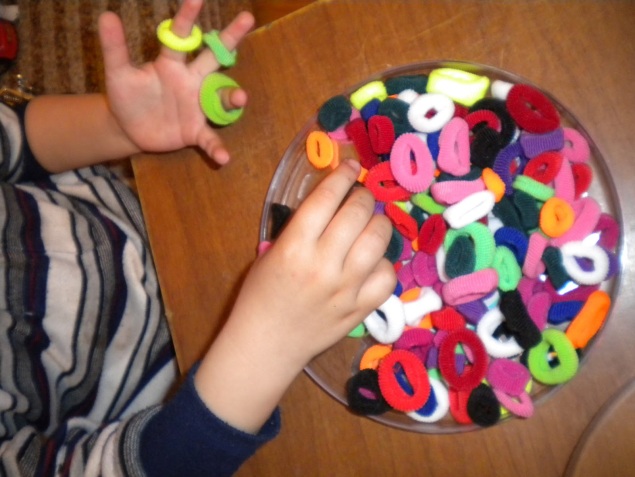 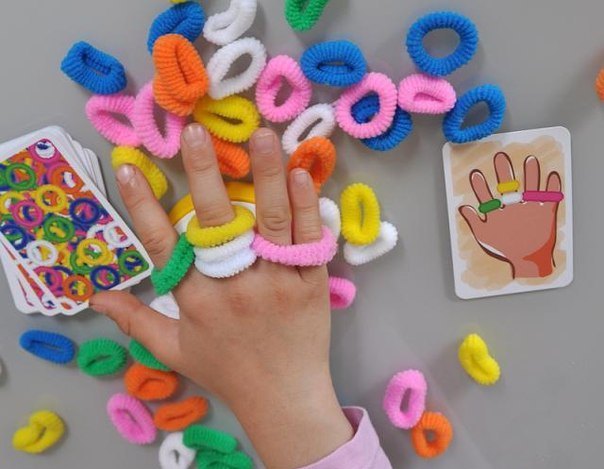 Педагог:  на заключительном этапе мастер- класса нам бы хотелось, чтобы все участники поделились своими впечатлениями, высказали свое мнение: что Вам понравилось, что не понравилось, почему не понравилось, было ли Вам интересно или не очень.Две рукиНам две руки природою даны,И обе драгоценны и нужны.Одна дары от жизни принимает,Другая их с поклоном возвращает.А что же остается у того,Кто не жалеет в жизни ничего?В его руках богатство остается,Оно любовью к ближнему зовется.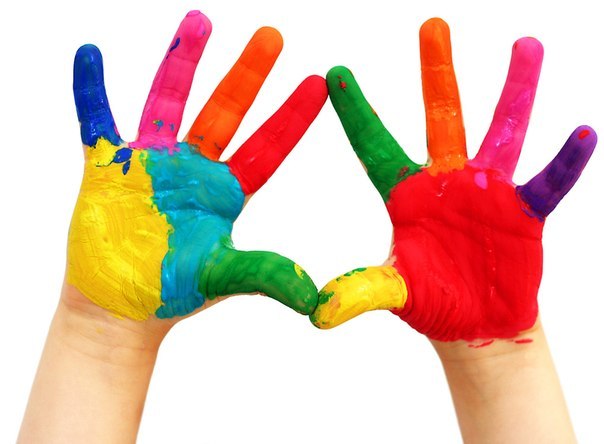 Литература:1.«Пальчиковые игры и упражнения для детей 2-7 лет», составители: Калинина Т. В., Николаева С. В., Павлова О. В., Смирнова И. Г., Волгоград, 2013г.2. Алябьева Е. А. «Читаем детям 3-7 лет», методические рекомендации, «Сфера», Москва, 2009г.3. Юрчук Е. Н. «Эмоциональное развитие дошкольников- методические рекомендации», «Сфера», 2008г.4. «Тематические дни и недели в детском саду» Е. А. Алябьева, Москва, 2005 г.5. Шанина С. Е. «Играем пальчиками – развиваем речь» Москва, 2008г. ;6. Новицкая О. П. «Ум на кончиках пальцев» - Москва, 2006г. ;7. Данилова Л. «Пальчиковые игры» Москва, 2008г. ;8. Хвостовцев А. «Умные ручки»- Новосибирск, 2008г. ;9. Анищенкова Е. С. «Пальчиковая гимнастика» - Владимир, 2006г.Добрый день, уважаемые родители! Посмотрите внимательно и полюбуйтесь своими руками. Сколько тайн хранит в себе рука. По определению древнегреческого философа Аристотеля рука - это "инструмент инструментов". В пещерах человека каменного века наряду с абстрактными знаками и изображениями зверей сохранились отпечатки кистей рук, вероятно имевшие сакральное значение. Имея разные инструменты, скульптор лепит из глины, пластилина или гипса руками; живописец в ответственный момент отбрасывает кисть и растирает краску на холсте пальцем. Более совершенного инструмента, чем руки, в природе не существует. Ребенок постоянно изучает, постигает окружающий мир. Основной метод накопления информации – прикосновения. Детям необходимо все хватать, трогать, гладить.Влияние воздействия руки на мозг человека известно еще до нашей эры. Специалисты восточной медицины утверждают, что игры с участием рук и пальцев приводят в гармоничное отношение тело и разум, поддерживая мозговые системы в отличном состоянии. Поэтому начинать работу по развитию мелкой моторики нужно с самого раннего возраста. Чтобы заинтересовать ребенка и помочь ему овладеть новой информацией, нужно превратить обучение в игру. Одной из форм такой работы является пальчиковая гимнастика, которая решает множество задач в развитии ребенка:помогает развивать речь;повышает работоспособность головного мозга;развивает психические процессы: внимание, память, мышление, воображение;развивает тактильную чувствительность;снимает тревожность.Пальчиковые игры очень эмоциональны, увлекательны. Давайте познакомимся с некоторыми из них.Игры с крупой и семенами(Участникам  предлагается на ощупь определить и назвать крупу, находящуюся в мешочке).         Возьмите небольшое количество фасоли и гороха, перемешайте их в тарелке. Предложите участникам  разделить горох и фасоль и разложить их в свои тарелочки (поочередно начиная с большого и указательного пальца и заканчивая большим пальцем и мизинцем). 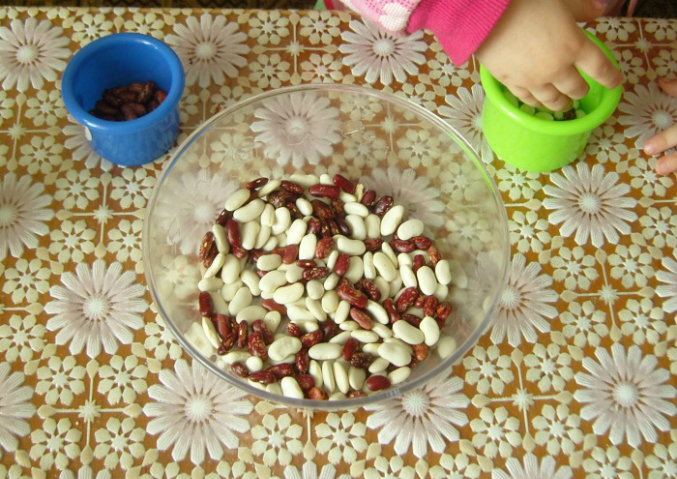          А сейчас я вам предлагаю взять мячики. Опишите свои ощущения. Игра с массажными мячиками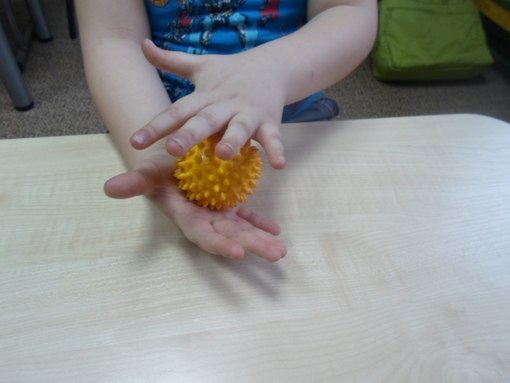 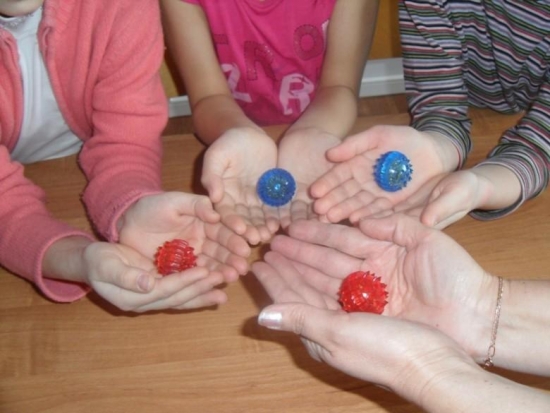 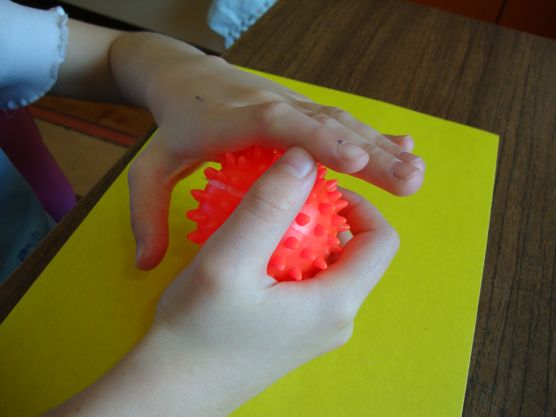 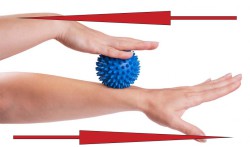 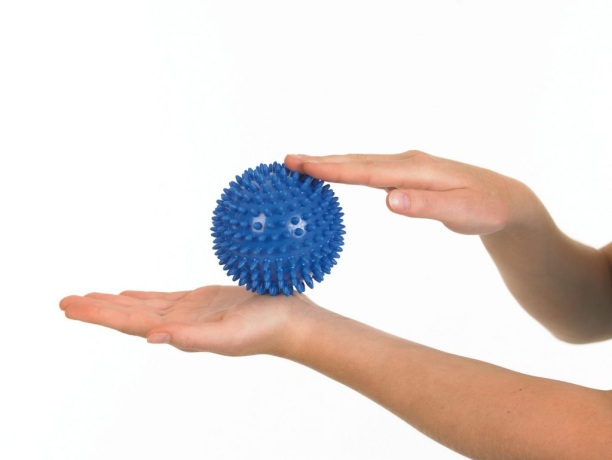 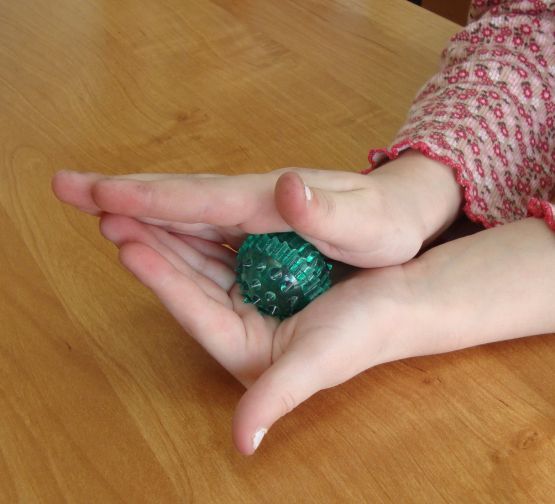 У каждого из нас есть дома крышки от бутылок, но не каждый знает, что ими можно играть, предлагаем вам сыграть в занимательную игру с крышками.Пальчиковая игра «Крышки»         Пальчики обули, (в перевёрнутые дном крышки, стоящие на столе,                                       вставляем указательный и средний пальцы рук).          И вперёд шагнули, (передвигаем пальцы поочерёдно                                                              вперёд).         И пошли по переулку          На весёлую прогулку. (пальчики шагают)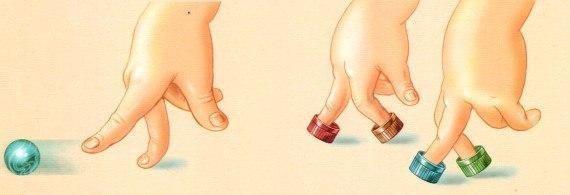 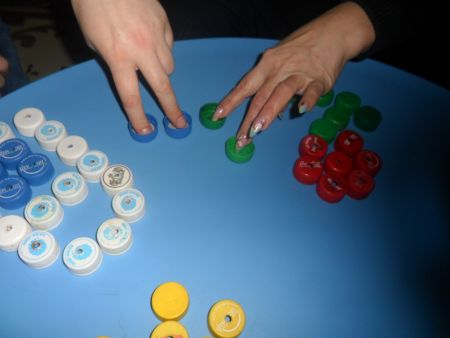 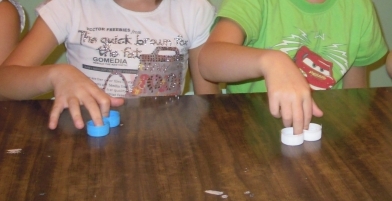 Игра с палочкамиТакже мы используем небольшие палочки (можно стучать, катать, шуршать,                                                                           шагать, бегать):Вы скачите палочки, как солнечные зайчики (поочерёдно шагаем                                                                                палочками по коленам).Прыг-скок, прыг-скок, прискакали на лужок (скрещиваем палочки сверху                                                                                вниз и ставим на колени).Одной ножкой топ-топ, (шагаем правой палочкой)Другой ножкой топ-топ, (левой)На головку сели, песенку запели (ставим палочки на голову, стучим друг                                                           об дружку).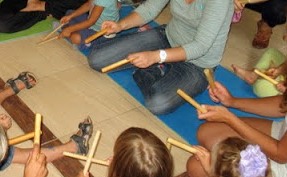 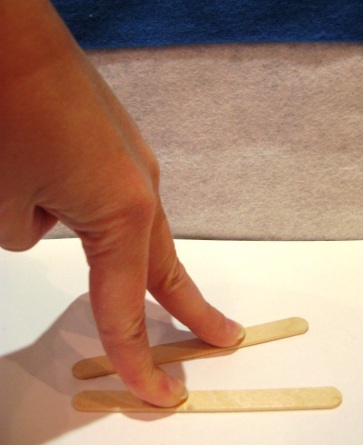 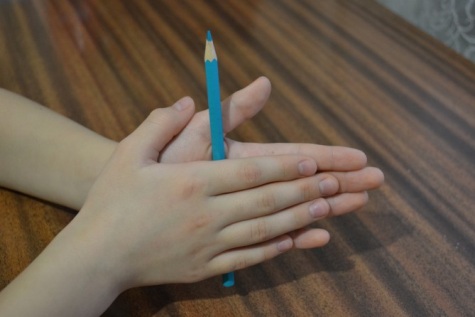 Мы знаем, что зубные щетки нужны для чистки зубов, но, мы нашли им и другое интересное и полезное применение. Сейчас мы вам покажем интересную игру.Игра с зубными щёткамиПодарки Деда Мороза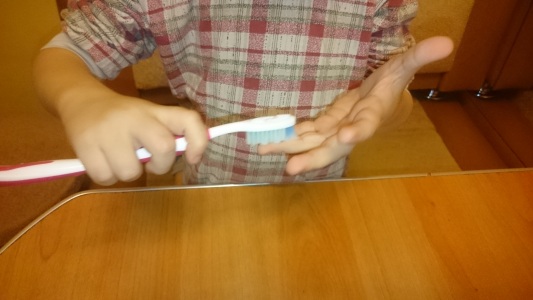 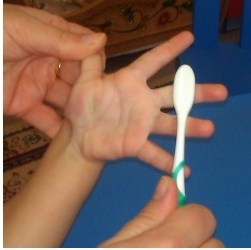 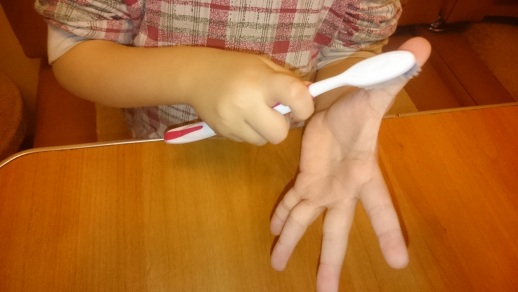 А кто знает, какую игру можно придумать, применив резинки для волос? Взяли резинки в руки и приготовились к игре.Игра с резиночками для волос5 телят